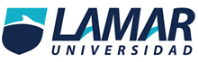 Sergid Bazan Muñoz JrQuímica 24/2/16Actividad 3